ماده سياسة الاجتماعية وتخطيط   جمع 408 شعبة  50012..للاستاذة /ريم بنت سعيد بن مصلح الاحمدي  بنود التقييم على النشاط 10 درجات مقسمه على جزئيين للطالبات المشاركات 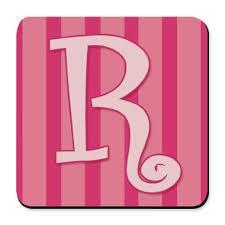 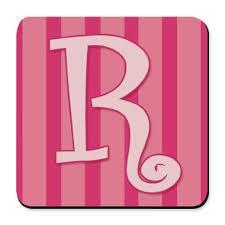 الشعار الخاص بالفلين                                         ::::::::::::::::::::::::::::::::سيتم إعطاء درجات إضافية للــ 10 درجات المقررة لتكليف وهي 5 درجات اذا تم وضوع في البهو  مجسم عن مشروع مخطط له وتم الاستفادة منهم في المملكة العربية السعودية من خلال العشر سنوات الأخيرة فقط ويجب ان يكون المجسم مبسط وموضح للمشروع وللخطة المنفذة له بالأرقام والاحصائيات ويكون على ارض الواقع وبصنع الطالبة لكي لا نحمل طالبات الجامعة تكاليف مالية على مثل هذا الأنشطة الهدف (هو استفادة الطالبة بشكل عملي من المادة النظرية فقط وليس تحميلها عبء فوق المادة وهذا الدرجات للمجسم هي درجات إضافية فوق الدرجة الاصلية في  حالة ان الطالبة أخفقت في درجات الفصلية تتم الزيادة بما تستحق فيها وحسب الشروط واللوائح المقدمة ويجب الجدية في التقديم وليس الاستهتار ومن الضروري ان تتكلم الطالبة عن المشروع وتعطي نبذه واقعيه وصحيحه بالتوثيق عنه)(مجموع درجات هذا الجزء في البهو  5 درجات )(مجموع درجات هذا الجزء في البهو  5 درجات )(مجموع درجات هذا الجزء في البهو  5 درجات )(مجموع درجات هذا الجزء في البهو  5 درجات )(مجموع درجات هذا الجزء في البهو  5 درجات )(مجموع درجات هذا الجزء في البهو  5 درجات )(مجموع درجات هذا الجزء في البهو  5 درجات )(مجموع درجات هذا الجزء في البهو  5 درجات )(مجموع درجات هذا الجزء في القاعة  5 درجات )(مجموع درجات هذا الجزء في القاعة  5 درجات )(مجموع درجات هذا الجزء في القاعة  5 درجات )اسم الطالبة (حضورها التزام بالزي المحتشم وليس العباءة ولا ملابس مخالفة لنظام الجامعة واذا لحظة اللهو بالجوال او الاحاديث الجانبية سيتم حذف الدرجة(1) من مجموع درجات البهوالمهام المطلوبة في التقديم 3 درجات لكل مهمه 1درجهالمهام المطلوبة في التقديم 3 درجات لكل مهمه 1درجهالمهام المطلوبة في التقديم 3 درجات لكل مهمه 1درجهالمهام المطلوبة في التقديم 3 درجات لكل مهمه 1درجهالمهام المطلوبة في التقديم 3 درجات لكل مهمه 1درجهعينات الموضوع (الفينه المقدمة بالرسم عن موضوعك)(1درجه)تنظيم وتنسيق المكان من غير المبالغة او وجود الضيافة والتكاليف الغير مطلوبة للحصول على الدرجة( 1 درجة )تقديم الفلين في القاعة وشرحها لزميلاتها في زمن 10دقائق متواصلة من وقت المحاضرة مع إضافة الشعار (3 درجات )تقديم نسخه مصغره على ورقة A4 ملونه (1 درجات )تقديم أسئلة عن الموضوع اشراك الزميلات في التوضيح لما تم تقديمه على الفلين (1 درجات )اسم الطالبة (حضورها التزام بالزي المحتشم وليس العباءة ولا ملابس مخالفة لنظام الجامعة واذا لحظة اللهو بالجوال او الاحاديث الجانبية سيتم حذف الدرجة(1) من مجموع درجات البهوالمهمة الأولى نبذه عن موضوعك المهمة الثانية أهداف الموضوع المهمة الثانية أهداف الموضوع المهمة الثالثة أسباب اختيار الموضوع المهمة الثالثة أسباب اختيار الموضوع عينات الموضوع (الفينه المقدمة بالرسم عن موضوعك)(1درجه)تنظيم وتنسيق المكان من غير المبالغة او وجود الضيافة والتكاليف الغير مطلوبة للحصول على الدرجة( 1 درجة )تقديم الفلين في القاعة وشرحها لزميلاتها في زمن 10دقائق متواصلة من وقت المحاضرة مع إضافة الشعار (3 درجات )تقديم نسخه مصغره على ورقة A4 ملونه (1 درجات )تقديم أسئلة عن الموضوع اشراك الزميلات في التوضيح لما تم تقديمه على الفلين (1 درجات )الترتيب11223